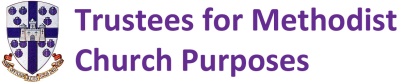 Rakefoot Methodist Church/Rossendale Circuit/Bolton & Rochdale DistrictConsent Form to collect and use your Personal informationUnder the General Data Protection Regulation (‘GDPR’) and the Data Protection Act 2018, there are certain occasions when Rakefoot Methodist Church(the Managing Trustee Body) must obtain your explicit consent to use your information, known as ‘Personal Data’.  Personal Data includes, but is not limited to your name, address, telephone number and email address.We would like to hold and use your information for the purposes set out below which require consent in accordance with the Annex to the Managing Trustees’ Privacy Notice.Please complete your contact details and then tick all relevant boxes to indicate your consent.  You may consent to all of the purposes, any number of the purposes or none of the purposes.  If you do not consent to the Managing Trustee Body using your information for the purposes listed below then we will not contact you for those purposes.1. Personal Information1.1 Please complete your details below:N		Name:									A	Address:								E	Email Address:								P	Phone Number:								M	Mobile Number:							O[Insert any others that apply]2. Purposes for which consent is given and communication preferencesMy consent is given for the following purposes (please tick and complete all that apply):For full details of how the Managing Trustee Body uses your information, please refer to our Privacy Notice which is also available from Rakefoot Methodist Church and on the Rossendale Circuit Website.If you have any queries in relation to the guidance in this document, please contact TMCP Data Protection for further assistance.Please tickPurpose1The Managing Trustee Body’s Directory is made publically available.  I confirm I understand this and confirm that the following details may be published in the Directory:N	A 	E 	P 	M 	O  (others e.g. social media including Facebook, Twitter)2To keep me informed about specific fundraising events by the Managing Trustee Bodythatare in addition to their normal fundraising activities. The Managing Trustee Body may contact me in the following ways for this purpose:A 	E 	P 	M 	O  (others e.g. social media including Facebook, Twitter)3The Managing Trustee Body’s Newsletter is made publically available.  I confirm I understand this and confirm that the following details may be published in the Newsletter:N	A 	E 	P 	M 	O  (others e.g. social media including Facebook, Twitter)4To be included as a ‘Friend’ / ‘Contact’ of the Managing Trustee Body on the following Social Media Platforms:FacebookInstagram5A B C To include my photographic images for the following purposes:This does not supersede the Safeguarding Consent Form for Photography.  Please refer separately to the Safeguarding Consent Form if Safeguarding matters are an issuePublic display of the Managing Trustee Body’s events;Inclusion in the Managing Trustee Body’s Newsletters;Publication on the Managing Trustee Body’s Social Media Platforms:FacebookInstagram6The Managing Trustee Body like to invite the family and friends to memorial services for their recently loved ones.  I confirm that I would like to be invited to a family/friends memorial service